Summer Training Project :4 week summer training in B.Tech final yearName of Company – Diesel Locomotive Workshop, Varanasi 3week summer training in B.Tech third year      Name of Company-  Anapara Thermal Power Plant, SonbhadraM.Tech Thesis:                                                                                                      Title of Project: Model Reduction of Continuous and Discrete Time Systems using Differentiation Method with Clustering Techniques.Synopsis: This is work on the process of higher order system. The higher order system reduced in lower order system while preserving the stability. The numerator reduced by differentiation method and denominator reduced by several clustering techniques.Minor Project:Title of Project:A Performance Comparison of Induction Motor Drive & DTC-Induction Motor Drive through Matrix ConverterPaper Publications:                                                                                                      B.Tech Project:                                                                                                      Title of Project: Electronics Road Pricing SystemSynopsis: this system reduces the traffic problem based on Radio Frequency Identification (RFID) Technology. It is an electronic toll collection and scheme, to manage traffic by road pricing and as a usage based taxation mechanism.Declaration:                                                                                                      I hereby declare that the information provided by me is true to the best of my knowledge and belief.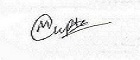 									Maneesh Kumar GuptaE-mail:Maneesh05444g@rediffmail.com.comManishcripton@gmail.comMobile: +91-8874489860Adhar no- 848922687804Permanent AddressBramh NagarCity –RobertsganjDist.- SonebhadraState–Uttar PradeshPin No.-231216Personal Data:Name- Maneesh Kumar GuptaFather name- Dinesh Chandra GuptaNationality: IndianLanguages Known:Hindi, English.                                                                                                    Professional Qualification :M.TECHSession: 2014-2016Madan Mohan Malviya University of Technology, Gorakhpur,Branch: Control and Instrumentation (EE)B.TECHSession: 2007-2011United College Of Engineering And Research, affiliated to Gautam Buddh Technical University (former UPTU) Branch: Electrical and Electronics Engineering Industrial Experience :Company Name: India Engineering Works Position name   : Site inchargeDepartment       : Ash handlingWorking Period: May 2013 to June 2014Working place  : Contract in Harduaganj Thermal Power Plant, AligarhTeaching Experience :Organization Name: LDC Institute of Technical Studies, AllahabadPosition name         : Assistant ProfessorDepartment             : Electrical and ElectronicsWorking Period      : October 2016 to August 2018Teaching Experience :Organization Name: UNSIET, VBS Purvanchal University, jaunpurPosition name         : Assistant ProfessorDepartment             : Electrical and ElectronicsWorking Period      : August 2018 to TillAcademic Qualification :Intermediate from P.G.Inter College affiliated to U.P. Board in the year 2006.High School from St. Xavier High School affiliated to U.P. Board in the year 2004.Extra-Curricular Activities:Qualified GATE 2016 with 368 score.Qualified GATE 2013 with 467 scoreActively participated in “Delhi International Renewable    Energy Conference”.Participation in  AMBEDTRIX LAB for circuit designing Participated in workshop on Technical Education quality improvement programme.S. N.Title NamePublication1Model order Reduction using Chebyshev polynomial, Stability equation and Fuzzy C-means Clusteringi-manager’s J. on Instrumentation & Control Eng., Vol. 4, No. 2, February - April 2016. (non paid)2Model Reduction of Continuous and Discrete time Systems using Differentiation method with many Clustering Techniquesi-manager’s J. on Instrumentation & Control Eng., Vol. 4, No. 3, May - July 2016. (non paid)3Performance Analysis and Com. of Reduced Order Systems using Chebyshev polynomial, Improved Pole Clustering and FCM Clustering TechniquesInt. J. of Science and Research-,vol.6, issue 5.may-2017